                                      学号：                      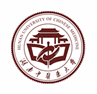 湖南中医药大学研究生中期考核表姓    名：              二级培养单位：              专    业：              培养层次：□ 博  士    硕  士 培养类型： 学术型   □ 专业型 导    师：               湖南中医药大学研究生院制填表日期：    年   月   日注： 此页由研究生本人填写，要求实事求是、字迹清楚。可另加附页。研究生个人总结、、指导教师意见   包括对研究生思想政治表现、培养计划执行情况、科研能力、专业实践、身心状况等方面的评价。                                          导师签名：                                        年   月   日指导教师意见   包括对研究生思想政治表现、培养计划执行情况、科研能力、专业实践、身心状况等方面的评价。                                          导师签名：                                        年   月   日指导教师意见   包括对研究生思想政治表现、培养计划执行情况、科研能力、专业实践、身心状况等方面的评价。                                          导师签名：                                        年   月   日指导教师意见   包括对研究生思想政治表现、培养计划执行情况、科研能力、专业实践、身心状况等方面的评价。                                          导师签名：                                        年   月   日考核小组成员名单考核小组成员名单考核小组成员名单考核结果姓  名职  称签 名中期考核成绩：         分数中期考核结论：□ 优  秀 □ 合  格□ 不合格考核组长签名：            年     月    日中期考核成绩：         分数中期考核结论：□ 优  秀 □ 合  格□ 不合格考核组长签名：            年     月    日中期考核成绩：         分数中期考核结论：□ 优  秀 □ 合  格□ 不合格考核组长签名：            年     月    日中期考核成绩：         分数中期考核结论：□ 优  秀 □ 合  格□ 不合格考核组长签名：            年     月    日中期考核成绩：         分数中期考核结论：□ 优  秀 □ 合  格□ 不合格考核组长签名：            年     月    日中期考核成绩：         分数中期考核结论：□ 优  秀 □ 合  格□ 不合格考核组长签名：            年     月    日中期考核成绩：         分数中期考核结论：□ 优  秀 □ 合  格□ 不合格考核组长签名：            年     月    日中期考核成绩：         分数中期考核结论：□ 优  秀 □ 合  格□ 不合格考核组长签名：            年     月    日培养单位意见： 主管领导签字：         （单位盖章）                 年     月    日培养单位意见： 主管领导签字：         （单位盖章）                 年     月    日培养单位意见： 主管领导签字：         （单位盖章）                 年     月    日培养单位意见： 主管领导签字：         （单位盖章）                 年     月    日研究生院培养办意见：                                             盖章：                                                                                                                                                                              年    月    日研究生院培养办意见：                                             盖章：                                                                                                                                                                              年    月    日研究生院培养办意见：                                             盖章：                                                                                                                                                                              年    月    日研究生院培养办意见：                                             盖章：                                                                                                                                                                              年    月    日